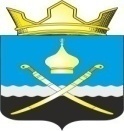 Российская ФедерацияРостовская область, Тацинский районМуниципальное образование «Михайловское сельское поселение»Администрация Михайловского сельского поселения__________________________________________________________________                                         ПОСТАНОВЛЕНИЕ        27 мая 2019 года                                 № 76                                   х. МихайловВ целях приведения нормативно правового акта в соответствии с действующим законодательством и по основам Устава  муниципального  образования  «Михайловское сельское поселение» ПОСТАНОВЛЯЮ:          1.В постановление Администрации Михайловского сельского  поселения №213 от 28.12.2018 «Об утверждении муниципальной программы «Формирование современной городской среды на территории Михайловского сельского поселения» внести  следующие изменения:        1.1. дополнить приложением№6 к муниципальной программе «Формирование современной городской среды на территории Михайловского сельского поселения» согласно приложения№1;         1.2. дополнить  приложением №7 к муниципальной программе «Формирование современной городской среды на территории Михайловского сельского поселения» согласно приложения№2.2. Настоящее постановление вступает в силу со дня его официального опубликования.3. Контроль за исполнением настоящего постановления оставляю  за собой.Глава АдминистрацииМихайловского сельского поселения  						                     Л.С. ПрисяжнюкПриложение№1к постановлению Администрации Михайловского сельского поселенияот 27.05. 2019  № 76                                                                         Приложение №6 к муниципальной программе «Формирование современной городской среды на территории Михайловского сельского поселения»АДРЕСНЫЙ перечень дворовых территорий многоквартирных домов расположенных на территории Михайловского сельского поселения, которые подлежат благоустройству в 2019 -2021 годахПриложение№2к постановлению Администрации Михайловского сельского поселенияот 27.05. 2019  № 76                                                                         Приложение №7 к муниципальной программе «Формирование современной городской среды на территории Михайловского сельского поселения»Порядок разработки, согласования и утверждения дизайн -проектов благоустройства дворовых и общественных территорий при включении предложений в  программу «Формирование современной городской  среды на территории  Михайловского сельского поселения» Общие положения          Настоящий Порядок разработки, согласования и утверждения дизайн-проектов благоустройства дворовых и общественных территорий при включении предложений в муниципальную программу «Формирование современной городской среды на территории Михайловского сельского поселения» (далее – Порядок) разработан в соответствии Градостроительным кодексом Российской Федерации, Федеральным законом от 06.10.2003 № 131-ФЗ "Об общих принципах организации местного самоуправления в Российской Федерации", постановлением Правительства Российской Федерации от 10.02.2017 № 169 «Об утверждении Правил предоставления и распределения субсидий из федерального бюджета бюджетам субъектов Российской Федерации на поддержку государственных программ субъектов Российской Федерации и муниципальных программ формирования современной городской среды».  В целях обеспечения единой концепции архитектурного облика городской среды муниципального образования «Михайловское сельское поселение». В качестве составных частей благоустройства территорий применяются декоративные, технические, планировочные, конструктивные элементы, растительные компоненты, различные виды оборудования и оформления, малые архитектурные формы, некапитальные нестационарные сооружения, знаки информации.  Все элементы благоустройства должны создавать композиционно целостное единство и подчиняться общему дизайну концепции. В составе дизайн -проекта благоустройства дворовой или общественной территории должны учитываться мероприятия по обеспечению физической, пространственной, информационной доступности дворовых и (или) общественных территорий для инвалидов и маломобильных групп населения.  Разработка дизайн -проектов 2.1 Дизайн-проект разрабатывается с учетом единого подхода к формированию современной комфортной городской среды и включает в себя текстовую (описательную) часть и графическую часть, в том числе в виде визуализированных изображений предлагаемого проекта.  Текстовая часть включает в себя следующие разделы:  - общая пояснительная записка,  - фотофиксация и описание существующих объектов,  - описание творческой концепции, ее основной идеи и смысловой направленности с учетом зонирования территорий благоустройства по возрастному принципу (площадки для детей дошкольного и младшего школьного возраста, подростков, площадки для отдыха взрослого населения, спортивные площадки).  2.3. Графическая часть включает в себя:  схему планировочной организации земельного участка;  ситуационный план с указанием инженерных коммуникаций;  план расстановки малых архитектурных форм и оборудования;2.4. При разработке дизайн -проектов следует учитывать следующие условия:  условия сложившейся застройки;  сеть внутридворовых пешеходных пространств следует формировать как единую общегородскую систему, 	взаимоувязанную с функционально-планировочной организацией поселка и окружающим ландшафтом;  при выборе цветового решения необходимо учитывать цветовые контрасты, функциональные зоны, влияние географического расположения на колористическое решение, повышение информативности и комфортности среды.  2.5. Для системного решения градостроительных проблем поселка и создания многообразия и высоких эстетических качеств застройки необходимо отдавать предпочтение комплексному благоустройству дворовых территорий и общественных пространств с целью гармонизации городской среды, завершенности городской застройки, архитектурно-пространственной связи старых и новых элементов благоустройства.  3. Обсуждение дизайн -проектов    Дизайн–проекты размещаются на официальном сайте Администрации Михайловского сельского поселения в информационно-телекоммуникационной сети «Интернет» для обсуждения населением. Дизайн -проекты подлежат обсуждению после утверждения муниципальной Программы «Формирование современной городской среды на территории Михайловского сельского поселения» в течение 10 календарных дней (до дня утверждения Плана реализации муниципальной Программы «Формирование современной городской среды на территории Михайловского сельского поселения»).  Дополнительно для обсуждения дизайн -проектов создается демонстрационная экспозиция в Доме культуры х. Михайлов. Информационное сообщение о времени и месте проведения экспозиции размещается на официальном сайте Администрации Михайловского сельского поселения в информационно – телекоммуникационной сети «Интернет».  В обсуждении дизайн -проектов принимают участие граждане, проживающие на территории муниципального образования «Михайловское сельское поселение».  Заинтересованные лица, или уполномоченные на представление предложений о включении дворовой или общественной территории в Программу могут подавать в письменном виде или в электронной форме обращения произвольной формы о согласовании или о несогласовании дизайн проектов, предлагаемых к обсуждению (рекомендуемая форма обращения приводится в приложении к настоящему порядку).  Обращения принимаются Администрацией Михайловского сельского поселения в рабочие дни с 9:00 часов до 16:00 часов (перерыв с 12-00 часов до 13:00 часов) по адресу: х. Михайлов, ул. Ленина, д.126, телефон для справок: (886397) 32-0-18.В случае отсутствия обращений о согласовании или о несогласовании дизайн - проектов, предлагаемого к обсуждению, соответствующее решение большинством голосов принимает организационная комиссия, состав которой утвержден постановлением Администрации Михайловского сельского поселения в установленном порядке.  4. Согласование и утверждение дизайн -проектов.Обращения, поступающие в администрацию Михайловского сельского поселения и далее – в общественную комиссию, подлежат обязательной регистрации в журнале учета входящей корреспонденции.  Представленные для согласования, оценки и утверждения обращения, указанные в п. 3.3. настоящего Порядка, с нарушением срока подачи обращений, указанном в п. 3.2. настоящего Порядка, по решению общественной комиссии могут быть оставлены без рассмотрения. По итогам рассмотрения каждого из поступивших обращений общественная комиссия принимает решение о рекомендации его к согласованию и утверждению, либо - к отклонению.  По окончании принятия обращений, указанных в п. 3.3. настоящего Порядка, общественная комиссия готовит заключение.  Заключение содержит следующую информацию:  общее количество поступивших обращений;  количество поступивших обращений, оставленных без рассмотрения, с указанием причин отказа;  количество одобренных обращений, рекомендуемых для согласования и утверждения с указанием причин одобрения.  Результаты заключения носят рекомендательный характер.  Одобренные общественной комиссией дизайн -проекты с указанием адресов размещения объектов, включаются в План реализации муниципальной Программы «Формирование современной городской среды на территории Михайловского сельского поселения» и утверждаются в установленном порядке.  По просьбе представителей заинтересованных лиц, уполномоченных на представление предложений, направивших письменные обращения о согласовании или о несогласовании дизайн -проектов, решение общественной комиссии о результатах рассмотрения их обращений направляется им в письменной форме или сообщается устно с отметкой в журнале учета.                               Приложение  к Порядку  Обращение о согласовании (несогласовании) дизайн -проектадворовой или общественной территории в «Формирование современной городской среды на территории Михайловского сельского поселения» Настоящее обращение направлено от:  ____________________________________________________________________ ___________________________________________________________________  Фамилия, имя, отчество представителя зарегистрированного по адресу:  ____________________________________________________________________ ____________________________________________________________________  о согласовании (или несогласовании) предложенного к обсуждению дизайн проекта дворовой территории (общественной территории), расположенной по адресу:  ________________________________________________________________________________________________________________________________________ ______________________________________________________________  при включении предложения в муниципальную программу «Формирование современной городской среды на территории Михайловского сельского поселения».________________ __________________________ ( ___________________ )  дата подпись расшифровка подписи  О внесении изменений в постановление Администрации Михайловского сельского поселения           № 213 от 28.12.2018 «Об утверждении муниципальной программы «Формирование современной городской среды на территории Михайловского сельского поселения»№ п/пСвязанные МКД (кол-во)Адреса многоквартирных домов, образующих двор15х. Михайлов, ул. С. Назарова дом 1215х. Михайлов, ул. С. Назарова дом 1415х. Михайлов, ул. С.Назарова дом 1615х. Михайлов, ул.Калинина дом 1315х. Михайлов, ул. Калинина  дом 13а